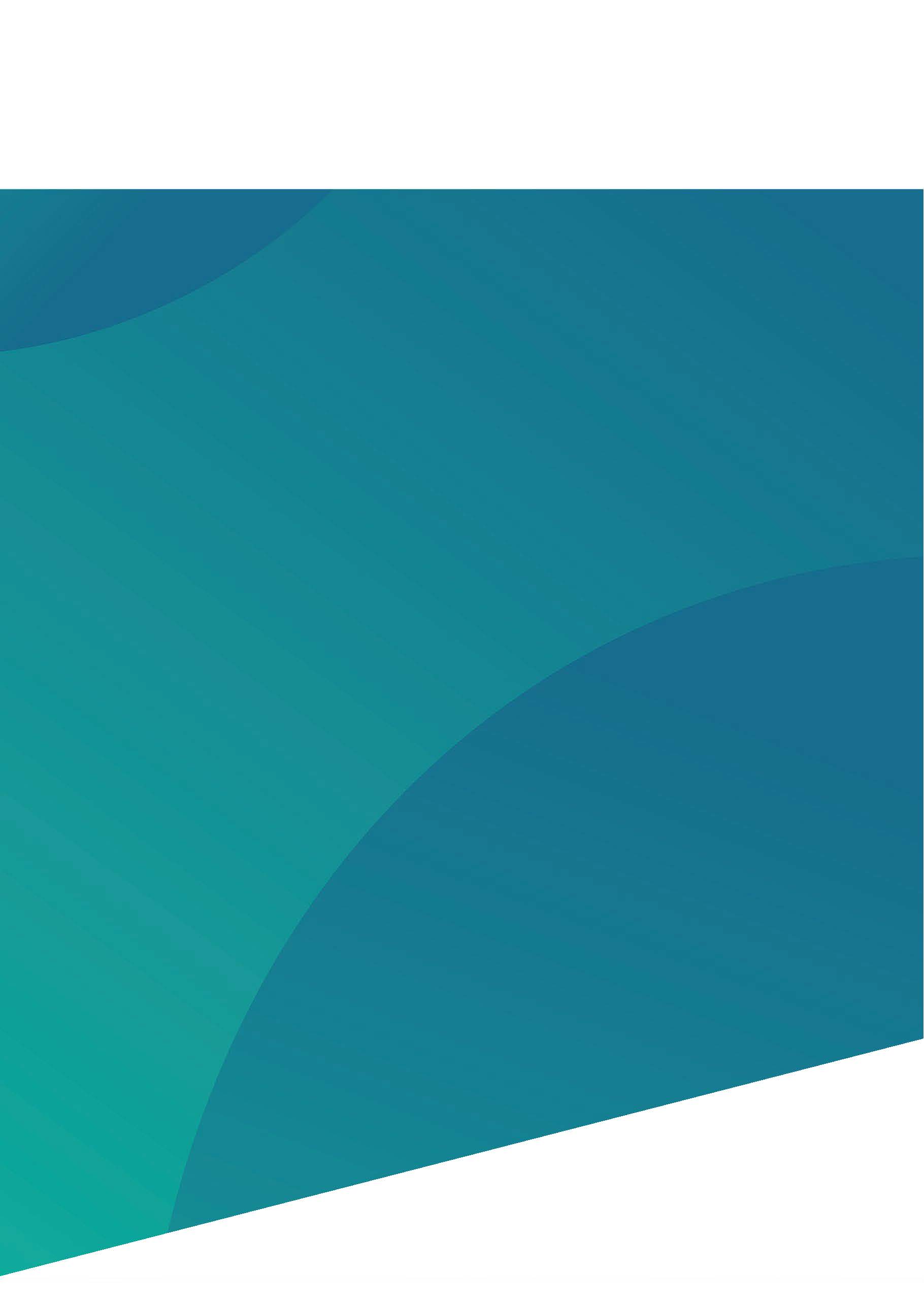  REPORT of the Regulatory/HTA/Payer EAP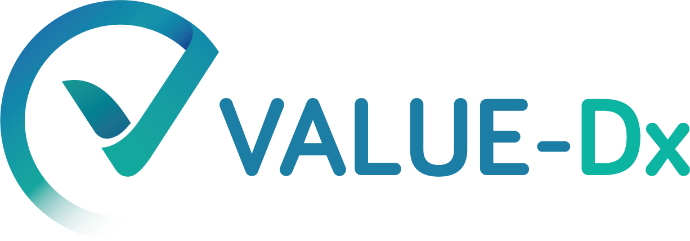 This project has received funding from the Innovative Medicines Initiative 2 Joint Undertaking under grant agreement No 820755. This Joint Undertaking receives support from the European Union’s Horizon 2020 research and innovation programme and EFPIA and bioMérieux SA, Janssen Pharmaceutica NV, Accelerate Diagnostics S.L., Abbott, Bio-Rad Laboratories, BD Switzerland Sàrl, and The Wellcome Trust Limited.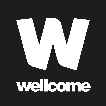 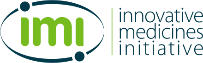 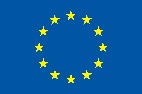 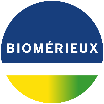 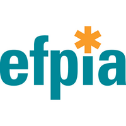 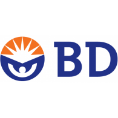 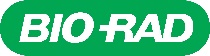 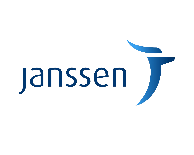 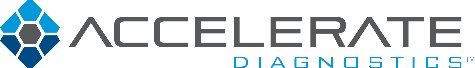 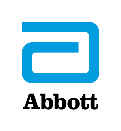 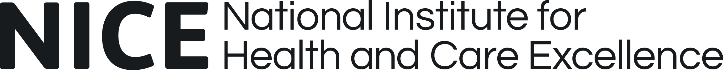 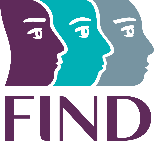 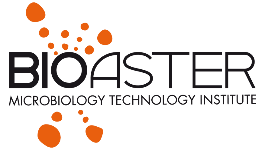 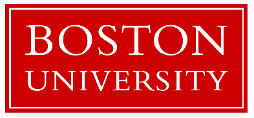 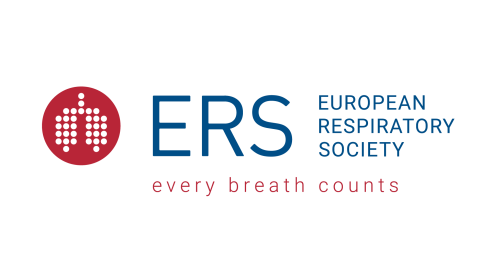 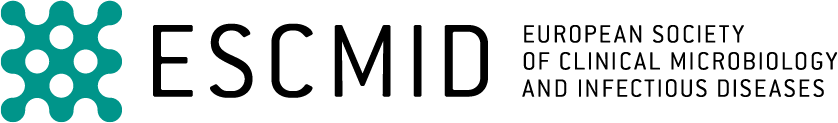 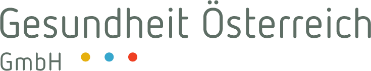 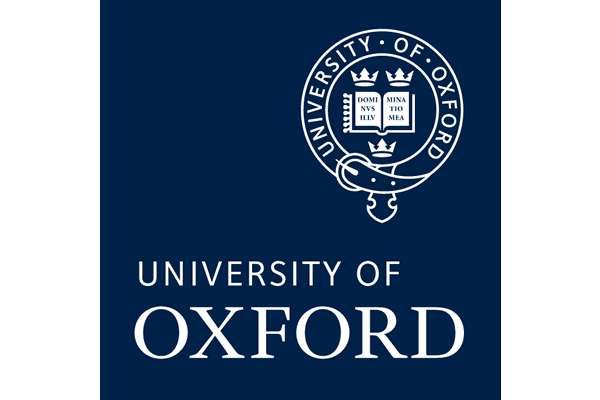 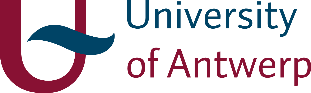 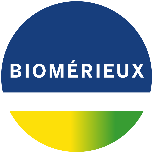 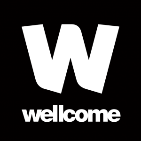 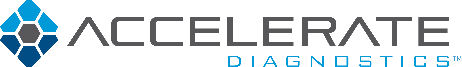 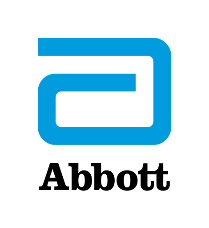 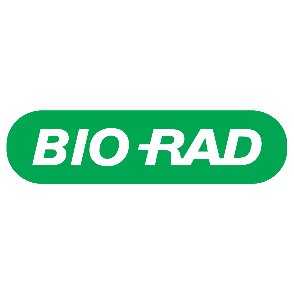 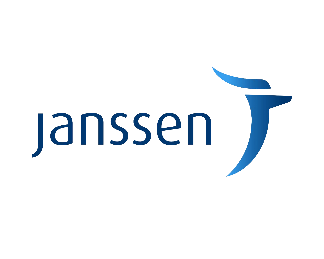 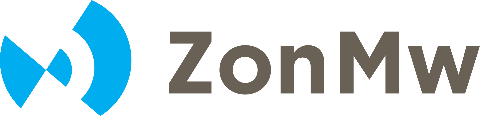 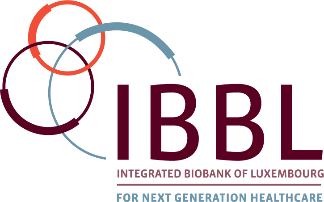 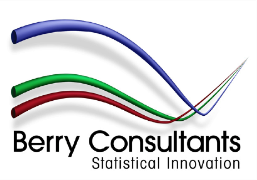 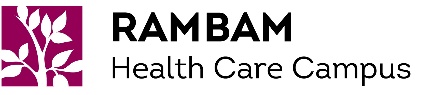 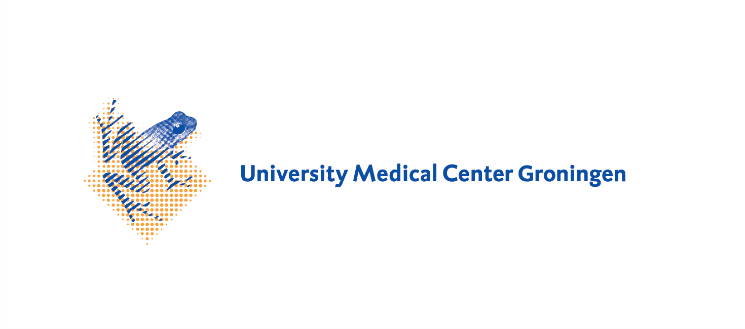 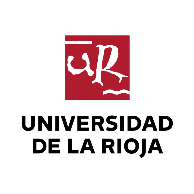 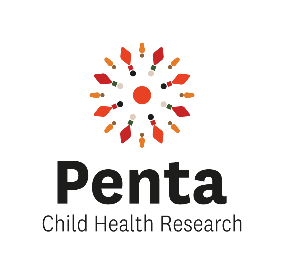 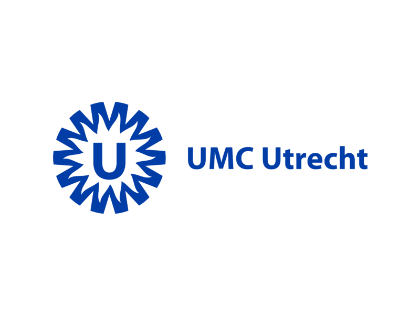 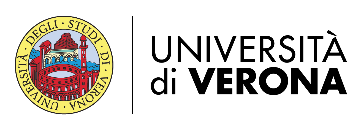 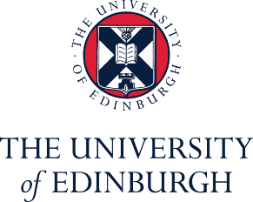 Fifth EAP session Meeting overview The fifth session of the VALUE-Dx Expert Advisory Panel (EAP) was held virtually on the 07 October 2022. There were six members of the EAP.Topics and themes discussedVALUE-Dx Progress updateProgress VALUE-Dx to date including an update on the clinical trials and the key achievements to date.Presentation from guest speaker The National Institute for Health and Care Excellence (NICE) provided an overview of a new model for the evaluation and purchase of antimicrobials that is being piloted in England including the development and key success factors.Feedback on recommendations for innovative fit for purpose pricing and funding models for CA-ARTI diagnostics:Subscription-based procurement modelsUsing MEAT (Most Economically Advantageous Tender) criteria for awarding procurement bidsManaged-entry agreementsClinical Decision Support Systems (CDSS) and HTA approaches for these technologies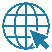 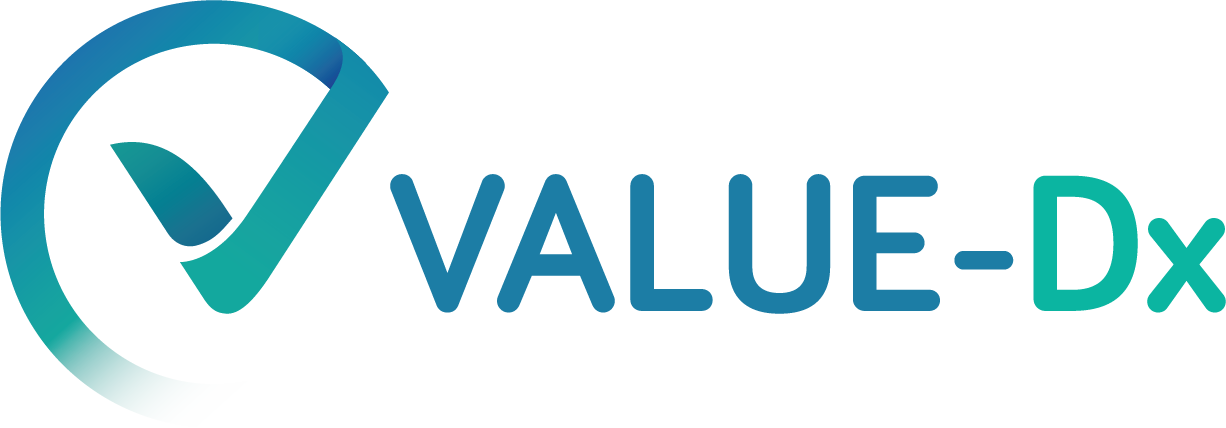 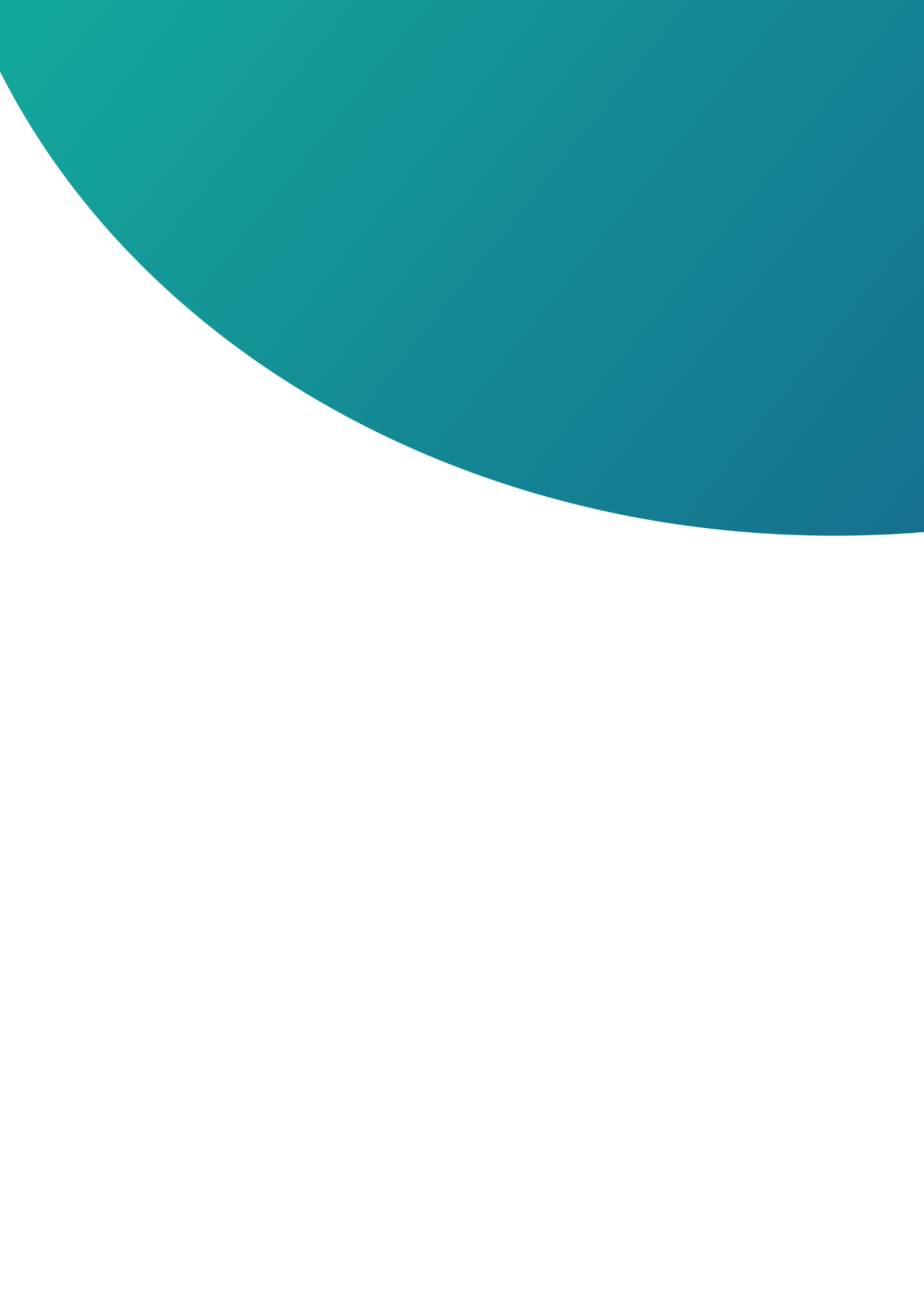 